Supplementary Material 32-1. Association between meat intake and the risk of breast cancer in a random-effects model meta-analysis of observational studies (n=4). a OR, odds ratio; RR, relative risk; HR, hazard ratio; CI, confidence interval.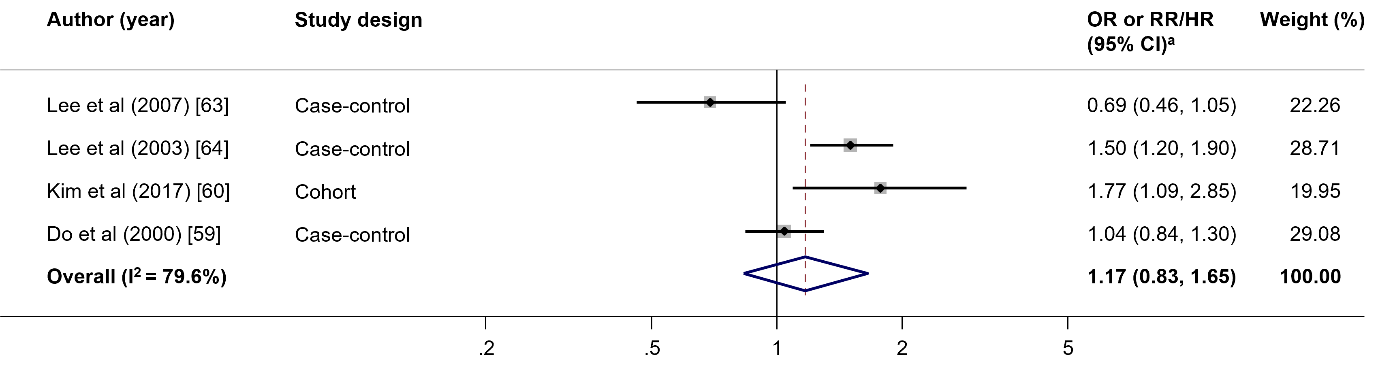 